        新冠肺炎疫情期間HiNet光世代(非固定制)租用優惠方案一、HiNet光世代(非固定制)短期租用專案1.活動期間：109/2/12~109/4/302.促銷內容：電路費、上網費按牌告價計收  ★其他說明：本案為武漢肺炎疫情期間短期租用專案，限定疫情期間受理。二、HiNet光世代(非固定制)智慧生活方案1.活動期間：109/2/12~109/4/302.促銷內容：電路費、上網費按牌告價計收，租期2年。   在家防疫也能飆網，其中包含HiNet光世代智慧生活、i寶貝智慧音箱、進階型家用wifi、提供居家生理 量測服務及線上衛教諮詢的健康雲。可免費看Hami Video，在家追劇最防疫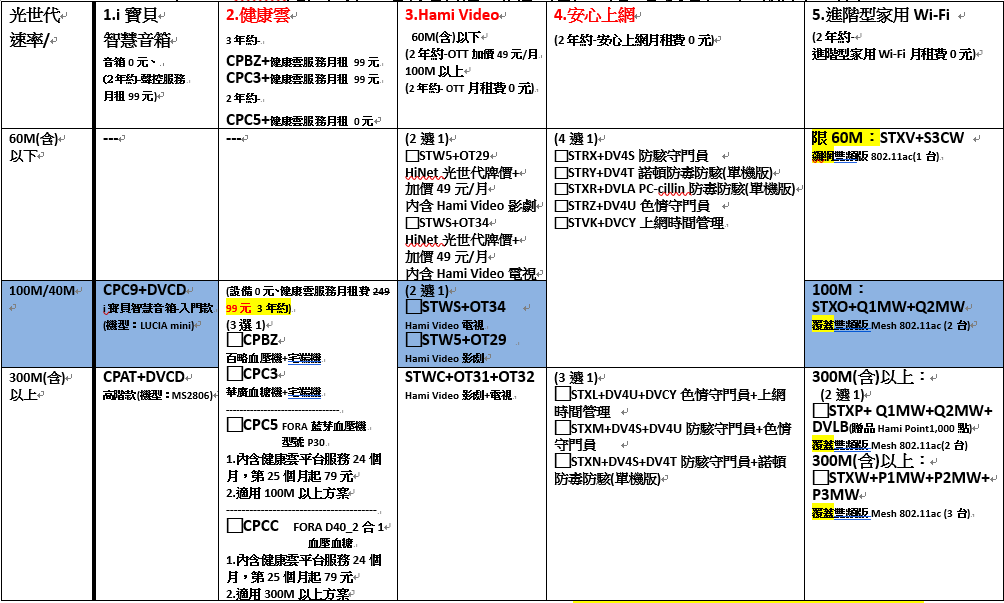 三、健康御守專案搭配空氣清淨機的健康御守專案，讓民眾在家時時享受清新好空氣。在家飆網最防疫，享受清新好空氣。活動期間：109/2/29~109/3/16促銷內容：電路費、上網費 、MOD按牌告價計收，租期2年。★其他說明：「HiNet光世代+MOD健康御守」專案，凡新申請或升速HiNet光世代300M(含)以上，同時新辦MOD自選餐(全選/50)/包月7選1，簽約2年就享好禮三選一四、電競方案	   學生族群	電競周邊多選1，宅在家玩Game防疫又安全1.活動期間：108/10/1~109/3/312. HiNet上網費、電路月租費、MOD平台服務費、自選餐(全選)、自選餐(自選50)及  包月服務均按牌告價計收。3.新申請/升速/續約HiNet光世代16M/3M~ 1G者4.新申請/升速寬頻100M以上+MOD自選餐(全選) OR(自選50)OR 包月服務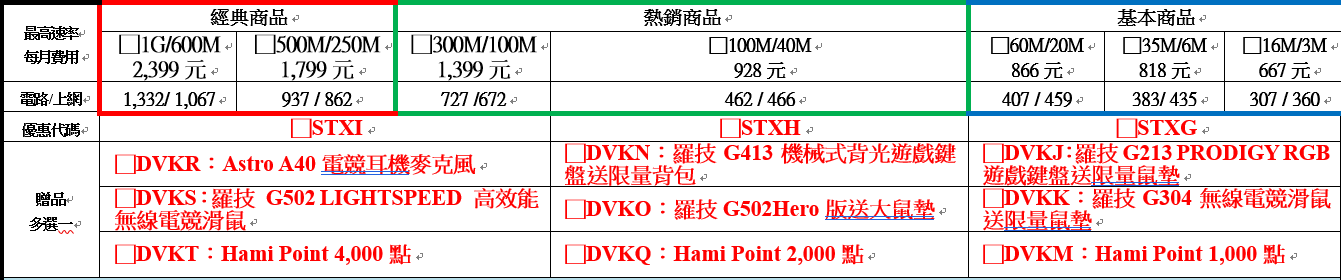 速率(非固定制)簽約期間優惠內容(含電路及上網費)優惠代碼備註16M/3M、35M/6M、60M/20M、100M/40M、300M/100M、500M/25M、1G/600M電路簽約6個月電路及上網費按牌告價，第一個月須繳交電路接線費500元，免收HiNet設定費1500元AT85免收HiNet設定費，方便您時時刻刻與網路世界接軌。DB0MDB0NDB0OSTYT寬頻300M/100M(含)以上+MODCHIMEI奇美智能淨化空氣清淨機 (AP-12H0NM)(市價10,900元)【日本IZUMI】Z-Drive深剃渦輪四刀頭電鬍刀(日本製)( FR-V858) (市價12,738元)Hami Point 6200點